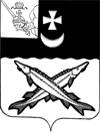 КОНТРОЛЬНО-СЧЕТНЫЙ ОРГАН БЕЛОЗЕРСКОГО МУНИЦИПАЛЬНОГО РАЙОНА161200, Вологодская область, г. Белозерск, ул. Фрунзе, д.35тел. (81756)  2-32-54,  факс (81756) 2-32-54,   e-mail: krk@belozer.ru  ЗАКЛЮЧЕНИЕ по результатам экспертизы проекта   решения    Представительного Собрания Белозерского муниципального района «О внесении изменений в Положение о бюджетном процессе, утвержденное  решением от 29.01.2019 № 1                                                                                                                    23 августа 2021 года                                                                                                               Основание для проведения экспертного заключения: Экспертиза проекта проведена на основании  пункта 12.2 статьи 12 Положения о Контрольно-счетном органе Белозерского муниципального района, утвержденного решением Представительного Собрания Белозерского муниципального района от 26.05.2020 № 33, пункта 10 плана работы Контрольно-счетного органа Белозерского муниципального района на 2021 год.Предмет финансово-экономической экспертизы: проект  решения Представительного Собрания района  о внесении изменений в Положение о бюджетном процессе в Белозерском муниципальном районе, утвержденное решением Представительного Собрания района  от 29.01.2019 № 1. Цель экспертизы: определение достоверности и обоснованности показателей вносимых изменений в решение Представительного Собрания района от 29.01.2019 № 1 «Об утверждении Положения о бюджетном процессе в Белозерском муниципальном районе. 	Сроки проведения: с  23.08.2021 по 23.08.2021         Для заключения были представлены следующие документы:проект решения    Представительного Собрания района «О      внесении изменений  в Положение о бюджетном процессе в Белозерском муниципальном районе»;копия листа согласования проекта с результатами согласования;копия письма юридического отдела администрации района;копия заключения Государственно-правового департамента Правительства Вологодской области от 14.07.2021 № 01-9821/21. В результате экспертизы  проекта решения установлено:1.Проектом решения на основании заключения Государственно-правового департамента Правительства Вологодской области от 14.07.2021 № 01-9821/21  предлагается в пункте 1 подраздела 1 раздела II «Резервный фонд администрации Белозерского муниципального района» слова «может формироваться» заменить словами «формируется». Внесение данных изменений в Положение о бюджетном процессе обусловлено необходимостью приведения его в соответствие  пункту 1 статьи 81 Бюджетного Кодекса Российской Федерации.2.Проектом решения на основании заключения Государственно-правового департамента Правительства Вологодской области от 14.07.2021 № 01-9821/21  предлагается подпункт 3 пункта 2 раздела II «Резервный фонд администрации Белозерского муниципального района» изложить в следующей редакции:  «3) Средства Резервного фонда администрации направляются на финансовое обеспечение непредвиденных расходов, в том числе на проведение аварийно-восстановительных работ и иных мероприятий, связанных с ликвидацией последствий стихийных бедствий и других чрезвычайных ситуаций, а также на иные мероприятия в соответствии с Порядком, утвержденным постановлением администрации района от 06.02.2019 № 58».  Внесение данных изменений в Положение о бюджетном процессе обусловлено необходимостью приведения его в соответствие пунктам 4,6 статьи 81 Бюджетного Кодекса Российской Федерации.Выводы:	1.  Представленный  проект  решения Представительного Собрания Белозерского муниципального района  о внесении изменений в Положение о бюджетном процессе в Белозерском муниципальном районе, утвержденное решением Представительного Собрания Белозерского муниципального района от 29.01.2019 № 1  не противоречит бюджетному законодательству  и рекомендован к принятию.    Председатель  контрольно-счетного органа района                	                                    Н.С.Фредериксен      